Открытка «Автомобиль» к 23 февраля для пап. Мастер-классАвтор: Зинина Марина Владимировна, учитель – логопед МДОУ д/с №6 «Сказка», пгт Приволжский, республика  Марий Эл.

Назначение мастер  - класса:  данный мастер – класс с пошаговой инструкцией поможет воспитателям детских садов, а также родителям создать поздравительную открытку к празднику 23 февраля с детьми старшего дошкольного возраста. Открытка к 23 февраля «Автомобиль». Мастер-класс.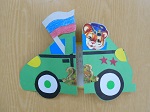 Для работы нам понадобится: цветная бумага, цветной или белый картон, клей ПВА, простой карандаш, линейка, ножницы, фломастеры, цветные карандаши, вырезки из старых открыток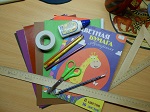 Процесс изготовления:В интернете найти картинку «машинки», распечатать на 1/2 части белой бумаги. 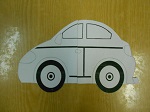 Заготовку с машинкой приложить на цветной картон и вырезать картинку по контуру с помощью ножниц. 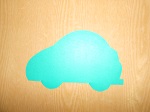 Потом вырезать из заготовки детали автомобиля, наложить их на цветную бумагу и вырезать. 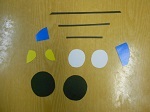 Приклеить детали на заготовку автомобиля. Затем сложить открытку пополам (по вертикали) и разрезать.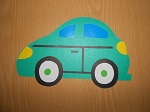 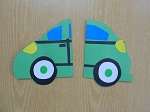 Теперь приступаем к изготовлению внутренней части открытки. Взять лист цветного или белого картона и отметить на нём линии отступив от краёв по схеме.   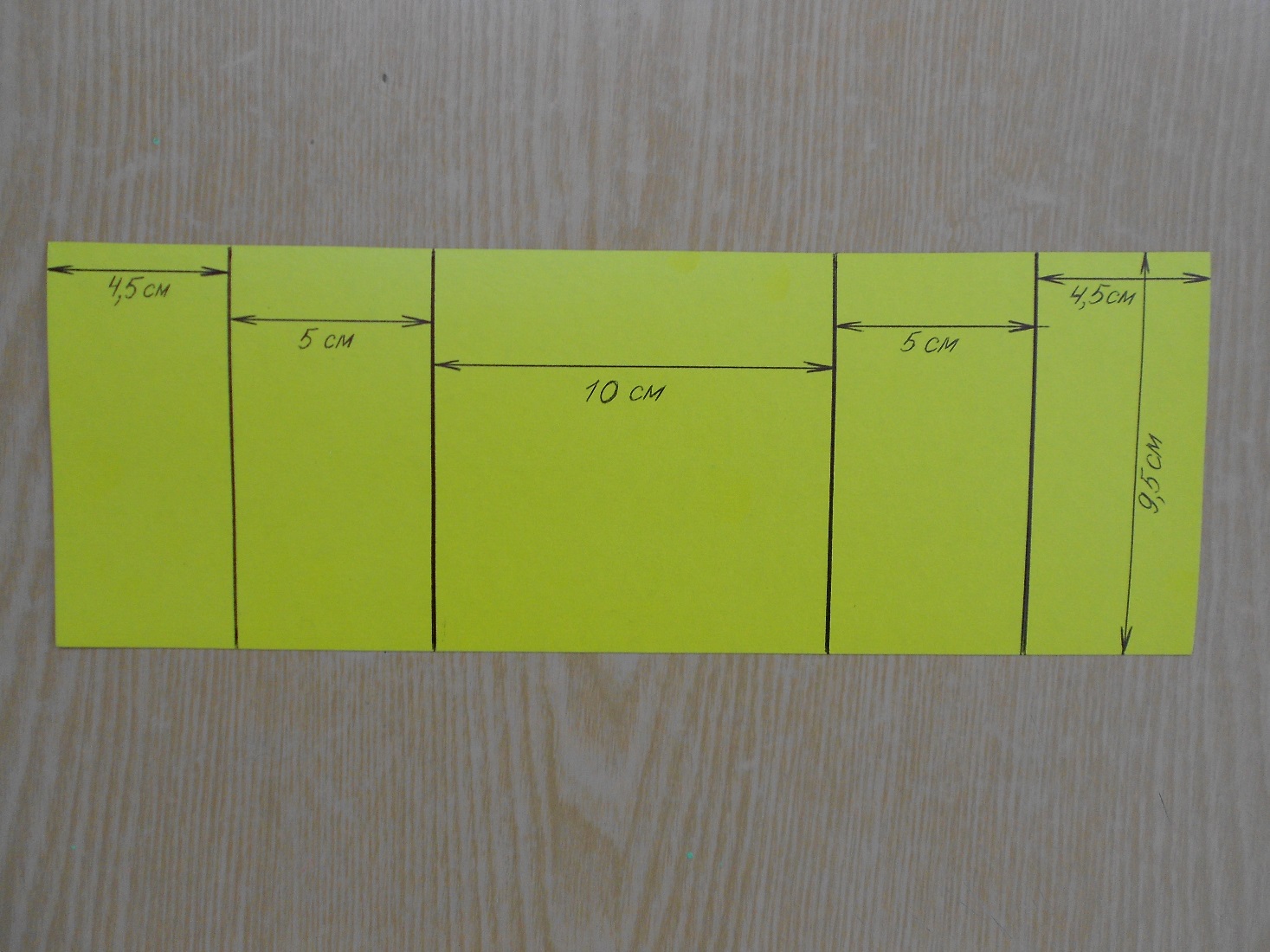 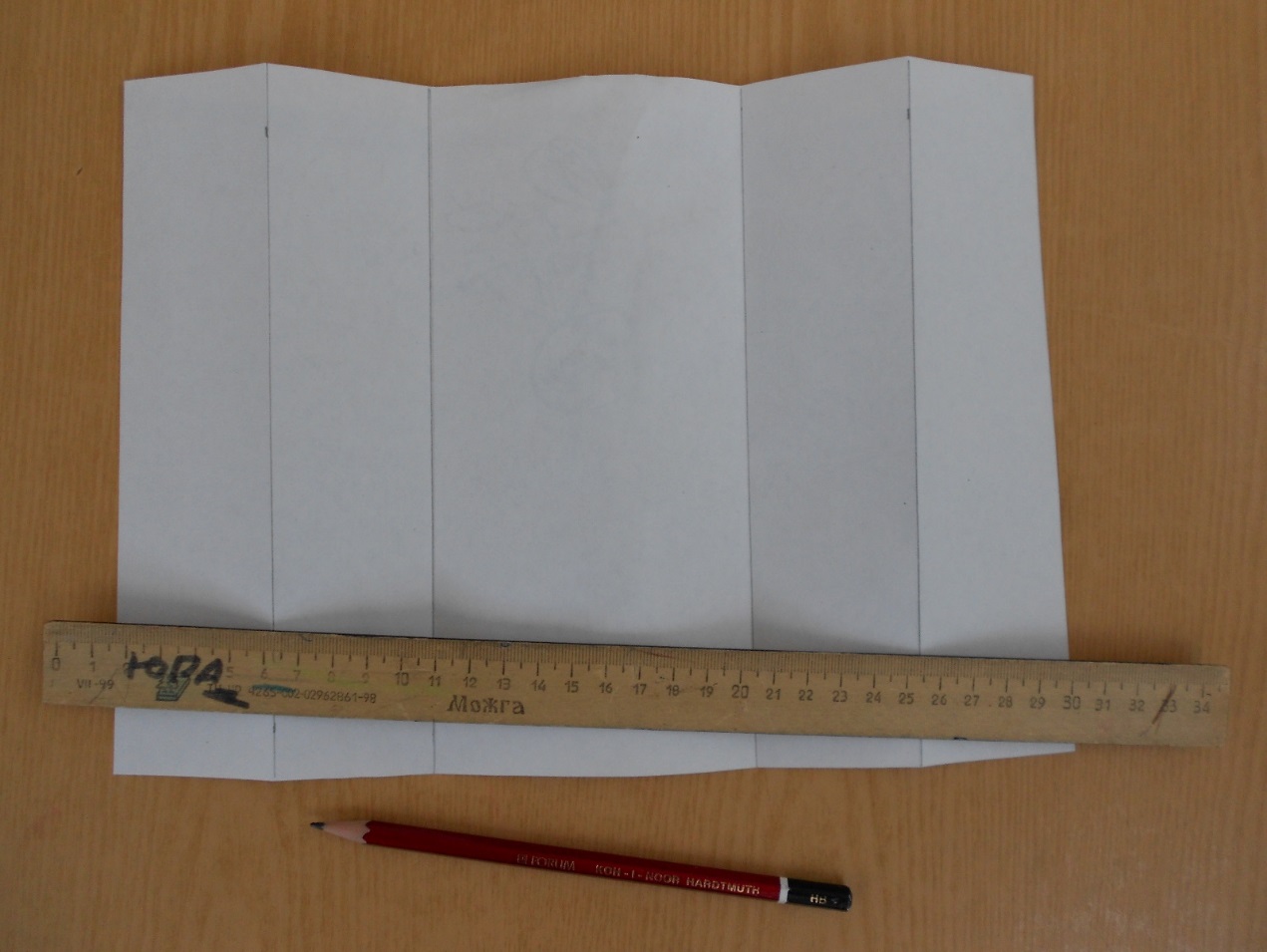 Провести по линиям сгиба острым предметом, чтобы они складывались. Получилась внутренняя часть открытки.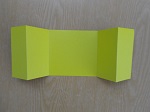 Затем приклеить разрезанные части автомобиля с разных сторон 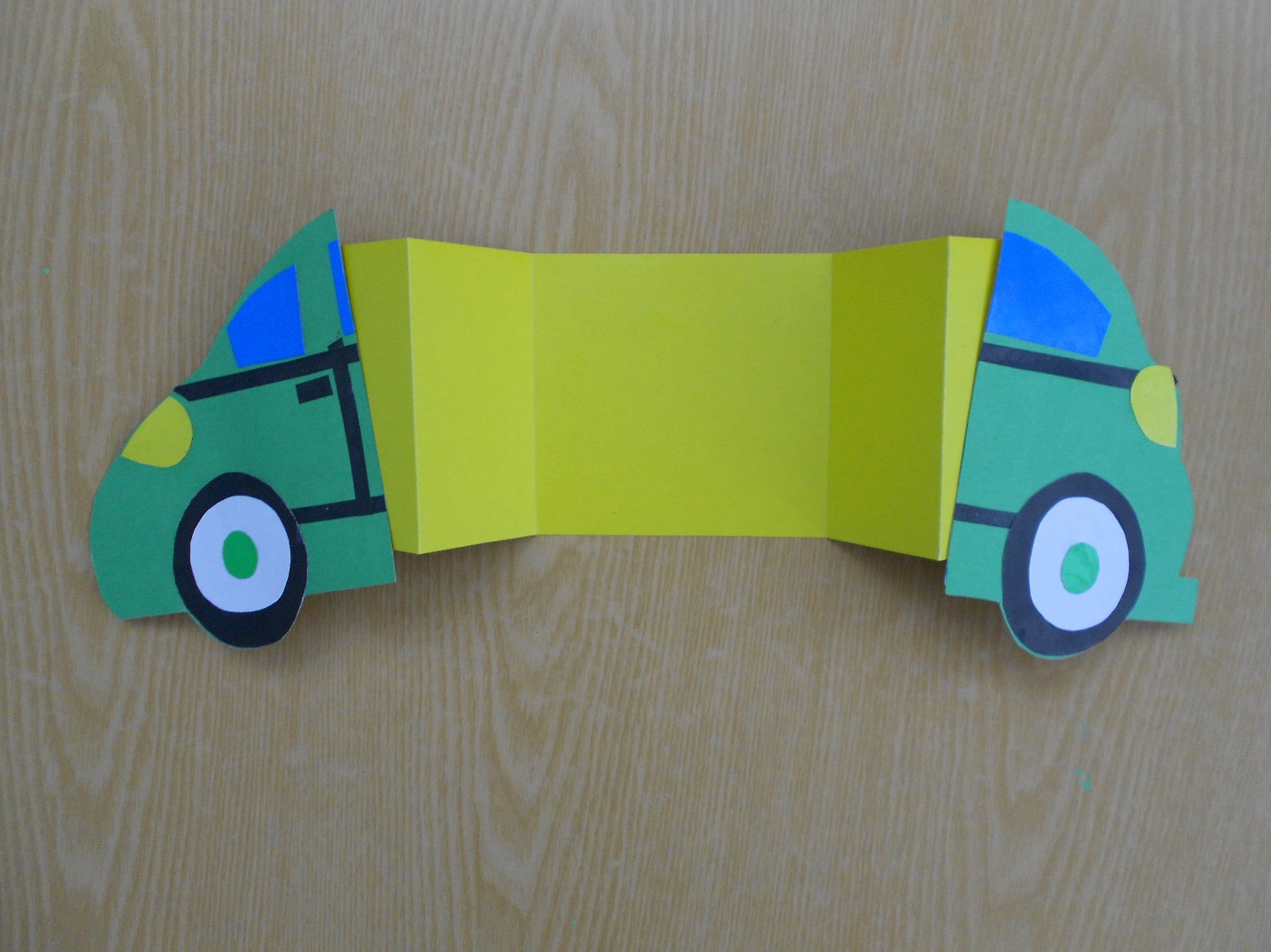 Написать поздравление для папы на отдельном листке (карандашами или фломастерами).Приклеить поздравление в центр открытки.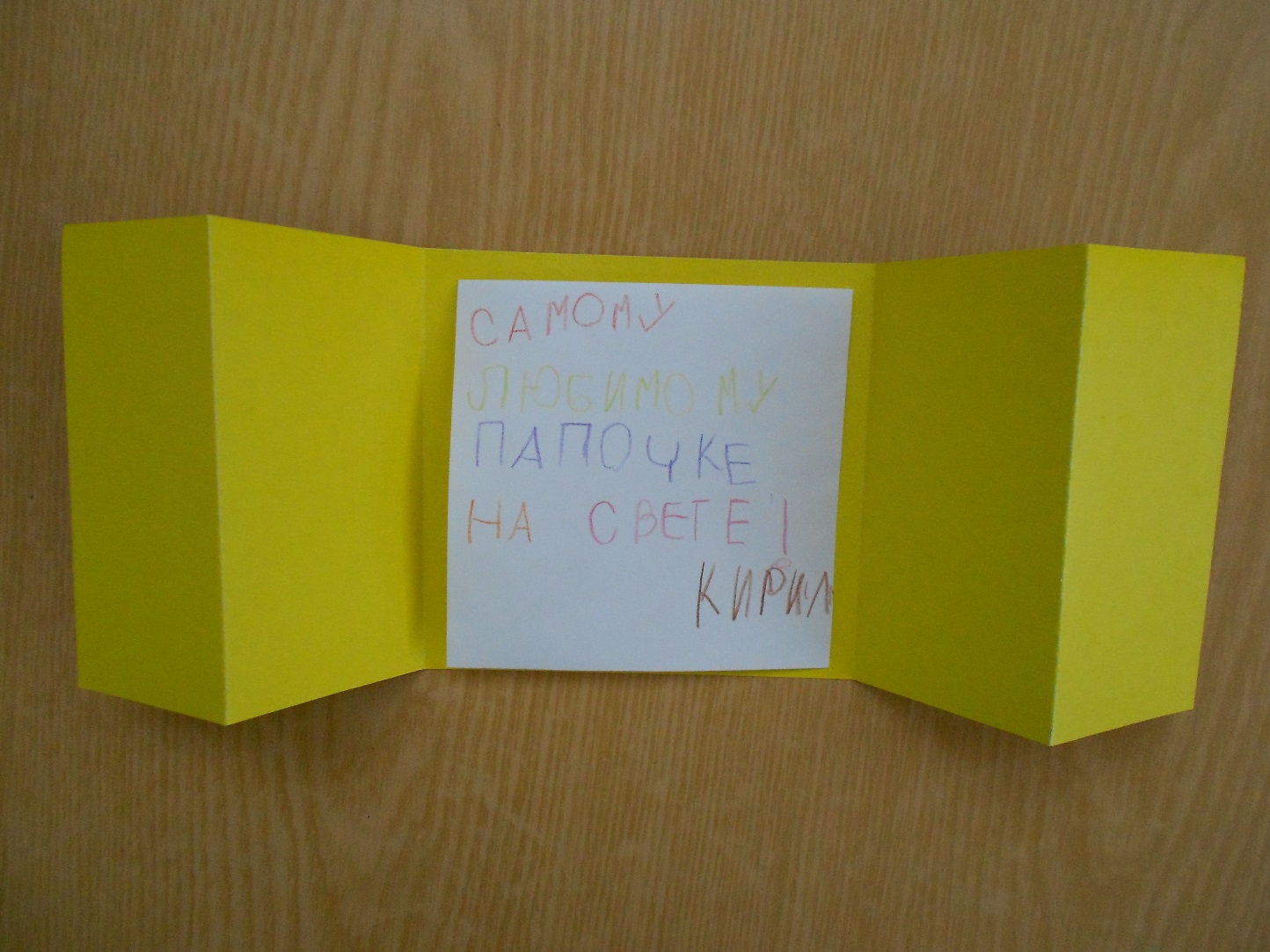 Открытку можно дополнительно украсить различными предметами: вырезками из старых открыток, найти рисунки в интернете и т.д. (по желанию) 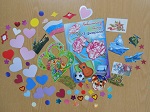 Можно украсить открытку внутри и снаружи.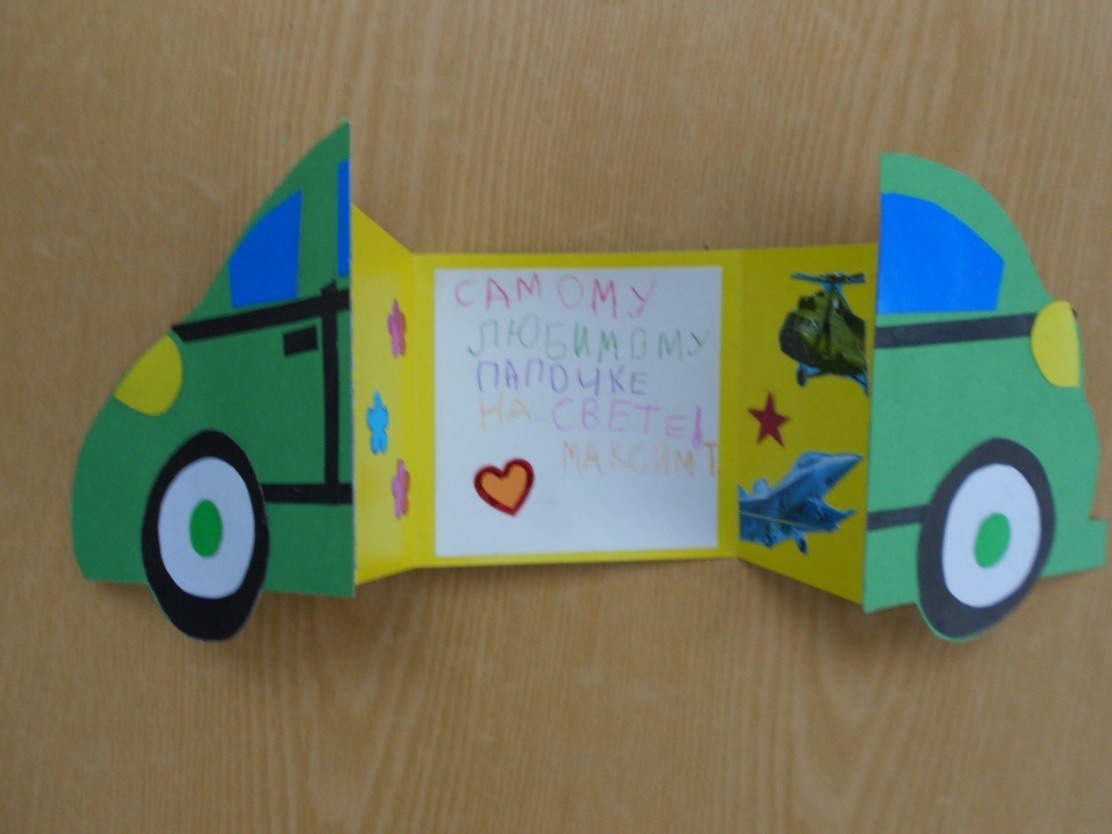  Открытка готова.Предлагаю Вашему вниманию и другие варианты открытки.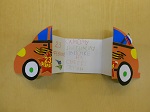 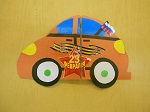 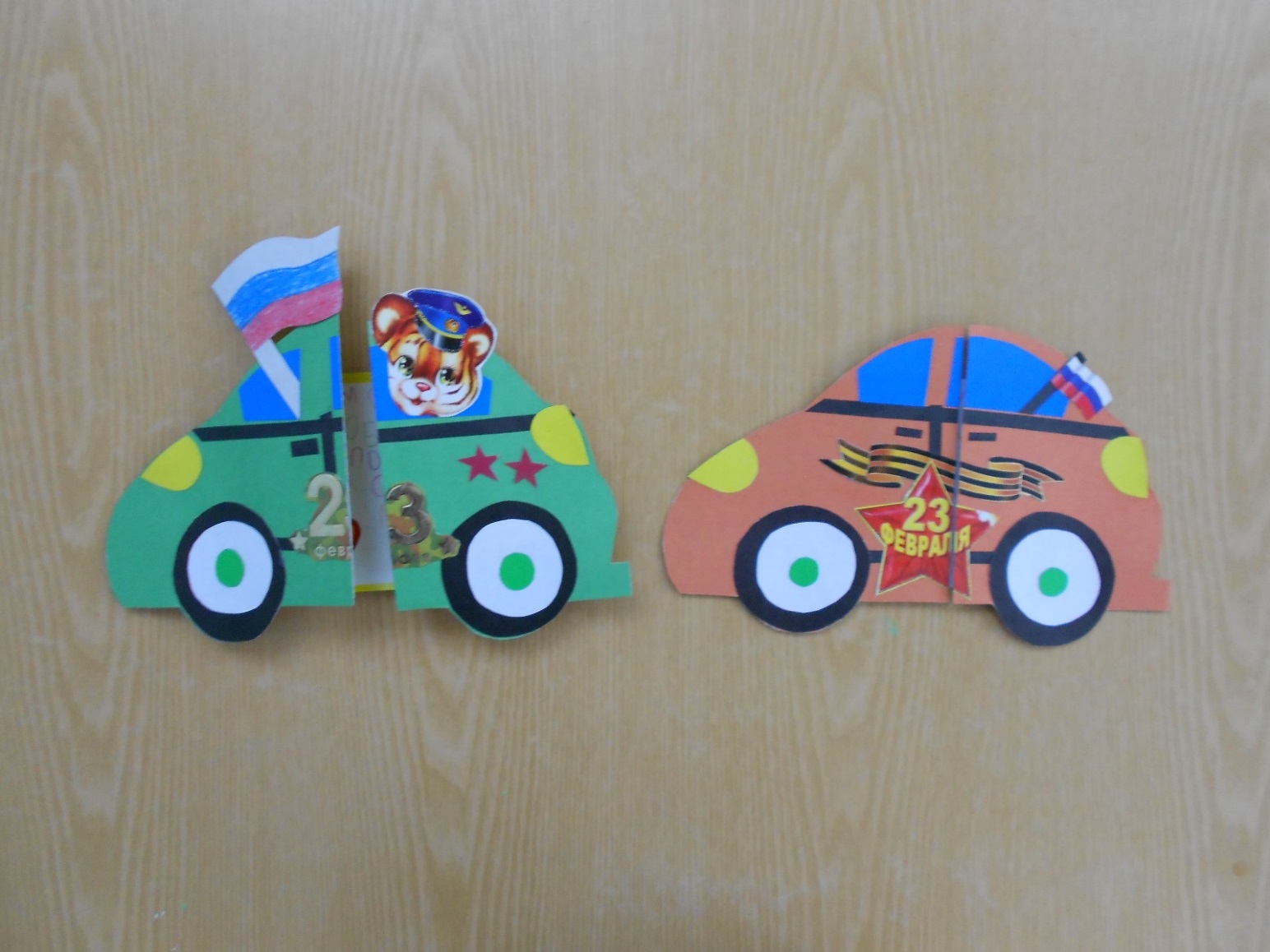 Открытка проста в изготовлении. Все дети справились.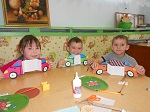 ЖЕЛАЮ ТВОРЧЕСКИХ УСПЕХОВ!